Entwicklungsportfolio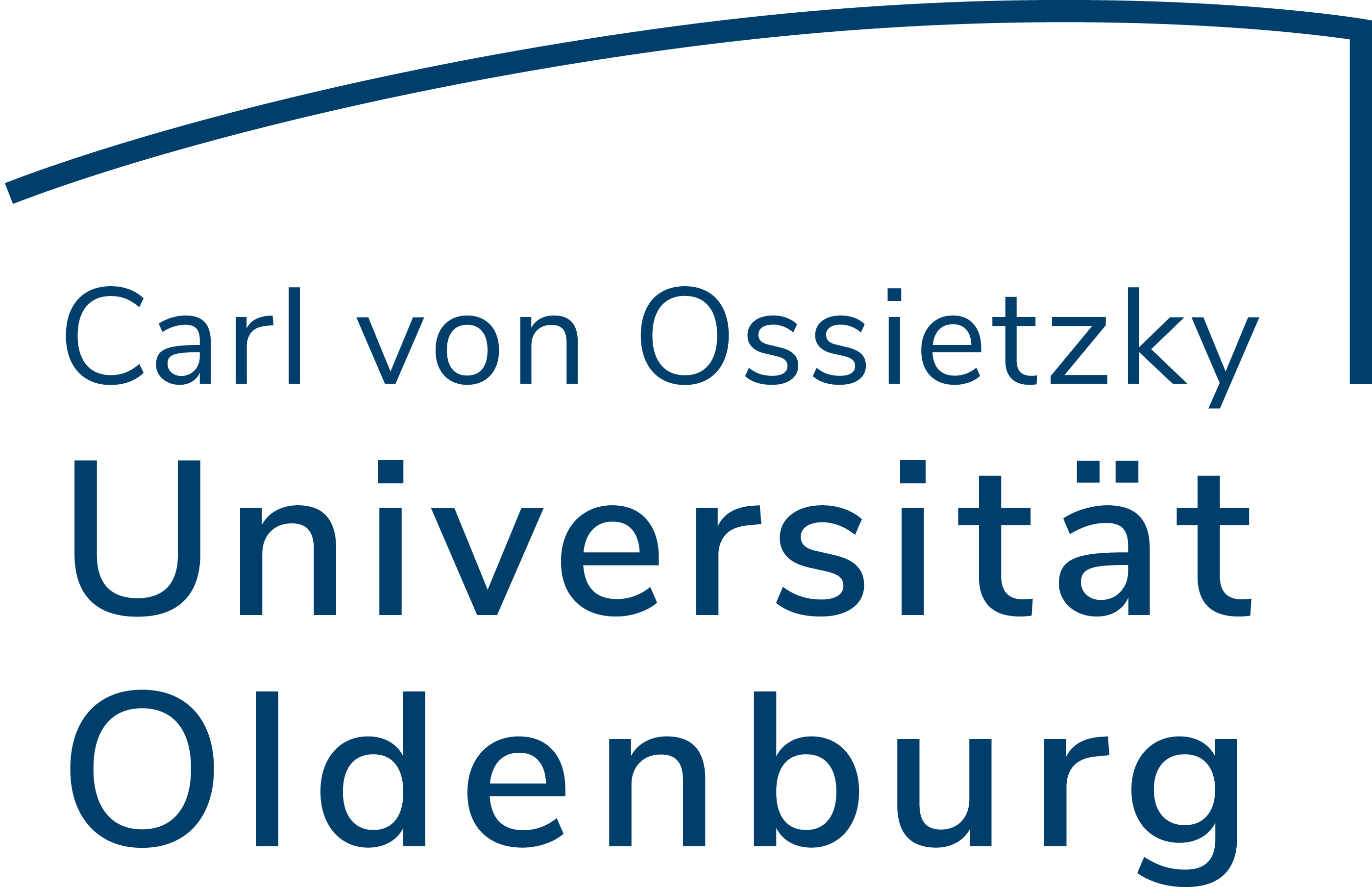 prx102: Allgemeines Schulpraktikum (ASP)Angaben zur PersonName:      Matrikel-Nr.:      	Semester: E-Mail:      Fächerkombination:      Lehramt:      Angaben zum SchulpraktikumPraktikumsschule:      Betreuende Lehrkraft:      E-Mail/ Telefon der Lehrkraft:      Praktikumszeitraum:      Angaben zum VorbereitungsseminarModulnummer und Titel:      Lehrende:r:      Abgabedatum:      Reflexion vor PraktikumsbeginnWo stehen Sie vor Beginn des Allgemeinen Schulpraktikums? Welche Erwartungen haben Sie an sich und an das Schulpraktikum? (z.B. was möchten Sie in erster Linie lernen? Welche Aspekte sind für Sie im ASP (nicht so) wichtig? Welche Erwartungen haben Sie gegenüber der betreuenden Lehrkraft und den Schüler:innen?)Das Allgemeine Schulpraktikum im ÜberblickKurzporträt der PraktikumsschuleRahmendaten zur PraktikumsschuleName der Schule/ Schulform: 	     Standort und Einzugsgebiet: 	     Anzahl Lehrpersonen:      	Anzahl Schüler:innen:      Weitere Informationen zum Schulporträt: (z.B. Leitbild und Schulprofil / Kooperationsformen von Lehrkräften und weiterem Personal / besondere Vorhaben in der Schul-, Unterrichts- und Konzeptentwicklung)PraktikumsübersichtPraktikumswoche #1: Datum (von bis)Dokumentieren Sie Ihre Tätigkeiten in der Schule und im Unterricht. Machen Sie in der jeweiligen linken Spalte kenntlich, wenn es sich bei Ihrer Tätigkeit um eine der (Wahl)Pflichtaufgaben handelt (siehe Legende). Beschreiben Sie im Anschluss Ihren Schultagesablauf.Praktikumswoche #2: Datum (von bis)Dokumentieren Sie Ihre Tätigkeiten in der Schule und im Unterricht. Machen Sie in der jeweiligen linken Spalte kenntlich, wenn es sich bei Ihrer Tätigkeit um eine der (Wahl)Pflichtaufgaben handelt (siehe Legende). Beschreiben Sie im Anschluss Ihren Schultagesablauf.Praktikumswoche #3: Datum (von bis)Dokumentieren Sie Ihre Tätigkeiten in der Schule und im Unterricht. Machen Sie in der jeweiligen linken Spalte kenntlich, wenn es sich bei Ihrer Tätigkeit um eine der (Wahl)Pflichtaufgaben handelt (siehe Legende). Beschreiben Sie im Anschluss Ihren Schultagesablauf.Praktikumswoche #4: Datum (von bis)Dokumentieren Sie Ihre Tätigkeiten in der Schule und im Unterricht. Machen Sie in der jeweiligen linken Spalte kenntlich, wenn es sich bei Ihrer Tätigkeit um eine der (Wahl)Pflichtaufgaben handelt (siehe Legende). Beschreiben Sie im Anschluss Ihren Schultagesablauf.Praktikumswoche #5: Datum (von bis)Dokumentieren Sie Ihre Tätigkeiten in der Schule und im Unterricht. Machen Sie in der jeweiligen linken Spalte kenntlich, wenn es sich bei Ihrer Tätigkeit um eine der (Wahl)Pflichtaufgaben handelt (siehe Legende). Beschreiben Sie im Anschluss Ihren Schultagesablauf.Vertiefender Teil des Allgemeinen SchulpraktikumsAußerunterrichtlich – WahlpflichtaufgabeBeschreiben Sie eine der Wahlpflichtaufgaben ( Laufzettel I.i.) ausführlich. Gliedern Sie die Beschreibung in 1. Ablauf, 2. Analyse und 3. Entwicklungsreflexion (Anforderungen für das Berufsfeld)Unterrichtlich – eine pädagogische Kernpraktik beobachtenBeschreiben Sie eine der beobachteten pädagogischen Kernpraktiken ( Laufzettel II.i.) ausführlich. Gliedern Sie die Beschreibung in 1. Beobachtung, 2. Analyse und 3. Entwicklungsreflexion.Unterrichtlich – eine pädagogische Kernpraktik planen & durchführenBeschreiben Sie eine der durchgeführten pädagogischen Kernpraktiken ( Laufzettel II.ii) ausführlich. Gliedern Sie die Beschreibung in 1. Planung und Durchführung, 2. Analyse und 3. Entwicklungsreflexion.AbschlussreflexionReflektieren Sie Ihre Erfahrungen im ASP: Was hat das ASP mit Ihnen gemacht? Welche Ihrer Erwartungen sind eingetreten? Was hat Sie wie und warum irritiert? Wie sind Sie mit diesen Eindrücken und Erlebnissen umgegangen? Gehen Sie in Ihrer Reflexion auf von Ihnen ausgewählte Situationen und auch auf das Feedback Ihrer betreuenden Lehrkraft ein. Welche Schlüsse ziehen Sie für Ihr weiteres Studium, welche individuellen Entwicklungsaufgaben würden Sie für sich angehen wollen?Schreiben Sie hier bis zu 3600 Zeichen, was ca. 2 Normseiten entsprichtAnhangFügen Sie folgende Dokumente selbständig in das Portfolio ein. Haken Sie die Dokumente auf dieser Seite ab. Laufzettel (muss von der Lehrkraft unterschrieben sein!) 3 Beobachtungsbögen ( Laufzettel II.i.) 3 Planungsdarlegungen ( Laufzettel II.ii.) 1 Planungsraster der kompletten Unterrichtsstunde ( Laufzettel II.iii.) ggf. Quellenverzeichnis Plagiatserklärung (unterschreiben!)Bitte lesen Sie sich vor der Bearbeitung unbedingt das „Manual: ASP-Entwicklungsportfolio“ durch, welches Sie auf der ASP-Webseite (www.uol.de/asp) finden!Montag Montag DienstagDienstagBeschreibungBeschreibungMittwoch Mittwoch DonnerstagDonnerstagBeschreibungBeschreibungFreitagFreitagHighlight(s) der WocheHighlight(s) der WocheBeschreibungWas ist Ihnen in dieser Woche besonders (positiv/negativ) in Erinnerung geblieben und warum? Welche Entwicklungsaufgaben ergeben sich daraus für Sie?Was ist Ihnen in dieser Woche besonders (positiv/negativ) in Erinnerung geblieben und warum? Welche Entwicklungsaufgaben ergeben sich daraus für Sie?Montag Montag DienstagDienstagBeschreibungBeschreibungMittwoch Mittwoch DonnerstagDonnerstagBeschreibungBeschreibungFreitagFreitagHighlight(s) der WocheHighlight(s) der WocheBeschreibungWas ist Ihnen in dieser Woche besonders (positiv/negativ) in Erinnerung geblieben und warum? Welche Entwicklungsaufgaben ergeben sich daraus für Sie?Was ist Ihnen in dieser Woche besonders (positiv/negativ) in Erinnerung geblieben und warum? Welche Entwicklungsaufgaben ergeben sich daraus für Sie?Montag Montag DienstagDienstagBeschreibungBeschreibungMittwoch Mittwoch DonnerstagDonnerstagBeschreibungBeschreibungFreitagFreitagHighlight(s) der WocheHighlight(s) der WocheBeschreibungWas ist Ihnen in dieser Woche besonders (positiv/negativ) in Erinnerung geblieben und warum? Welche Entwicklungsaufgaben ergeben sich daraus für Sie?Was ist Ihnen in dieser Woche besonders (positiv/negativ) in Erinnerung geblieben und warum? Welche Entwicklungsaufgaben ergeben sich daraus für Sie?Montag Montag DienstagDienstagBeschreibungBeschreibungMittwoch Mittwoch DonnerstagDonnerstagBeschreibungBeschreibungFreitagFreitagHighlight(s) der WocheHighlight(s) der WocheBeschreibungWas ist Ihnen in dieser Woche besonders (positiv/negativ) in Erinnerung geblieben und warum? Welche Entwicklungsaufgaben ergeben sich daraus für Sie?Was ist Ihnen in dieser Woche besonders (positiv/negativ) in Erinnerung geblieben und warum? Welche Entwicklungsaufgaben ergeben sich daraus für Sie?Montag Montag DienstagDienstagBeschreibungBeschreibungMittwoch Mittwoch DonnerstagDonnerstagBeschreibungBeschreibungFreitagFreitagHighlight(s) der WocheHighlight(s) der WocheBeschreibungWas ist Ihnen in dieser Woche besonders (positiv/negativ) in Erinnerung geblieben und warum? Welche Entwicklungsaufgaben ergeben sich daraus für Sie?Was ist Ihnen in dieser Woche besonders (positiv/negativ) in Erinnerung geblieben und warum? Welche Entwicklungsaufgaben ergeben sich daraus für Sie?